Unit 2: Study guideName: ______________________________________________  2nd grade  Date: May, 15th 2020 If you have your book, do not print these pages. 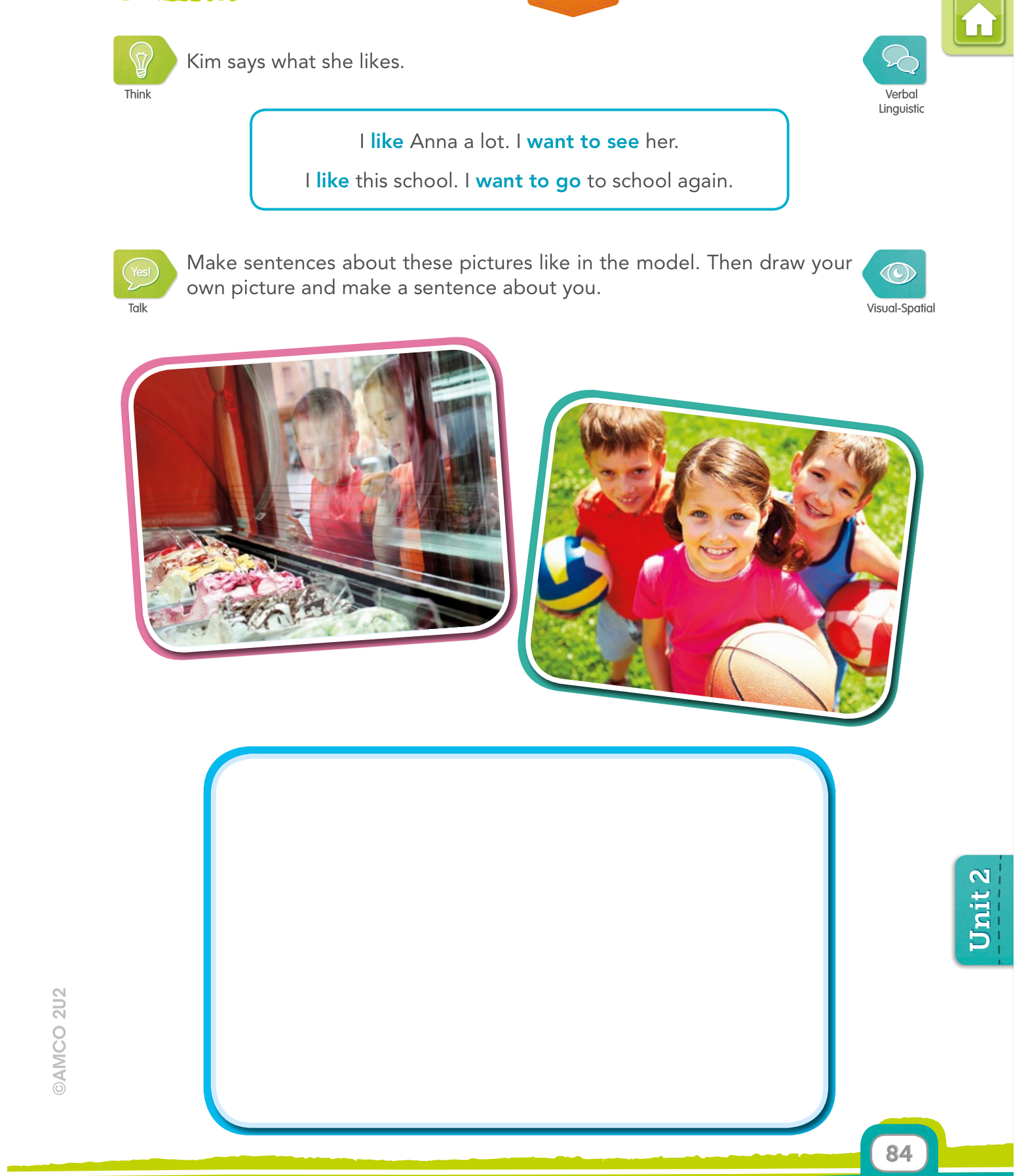 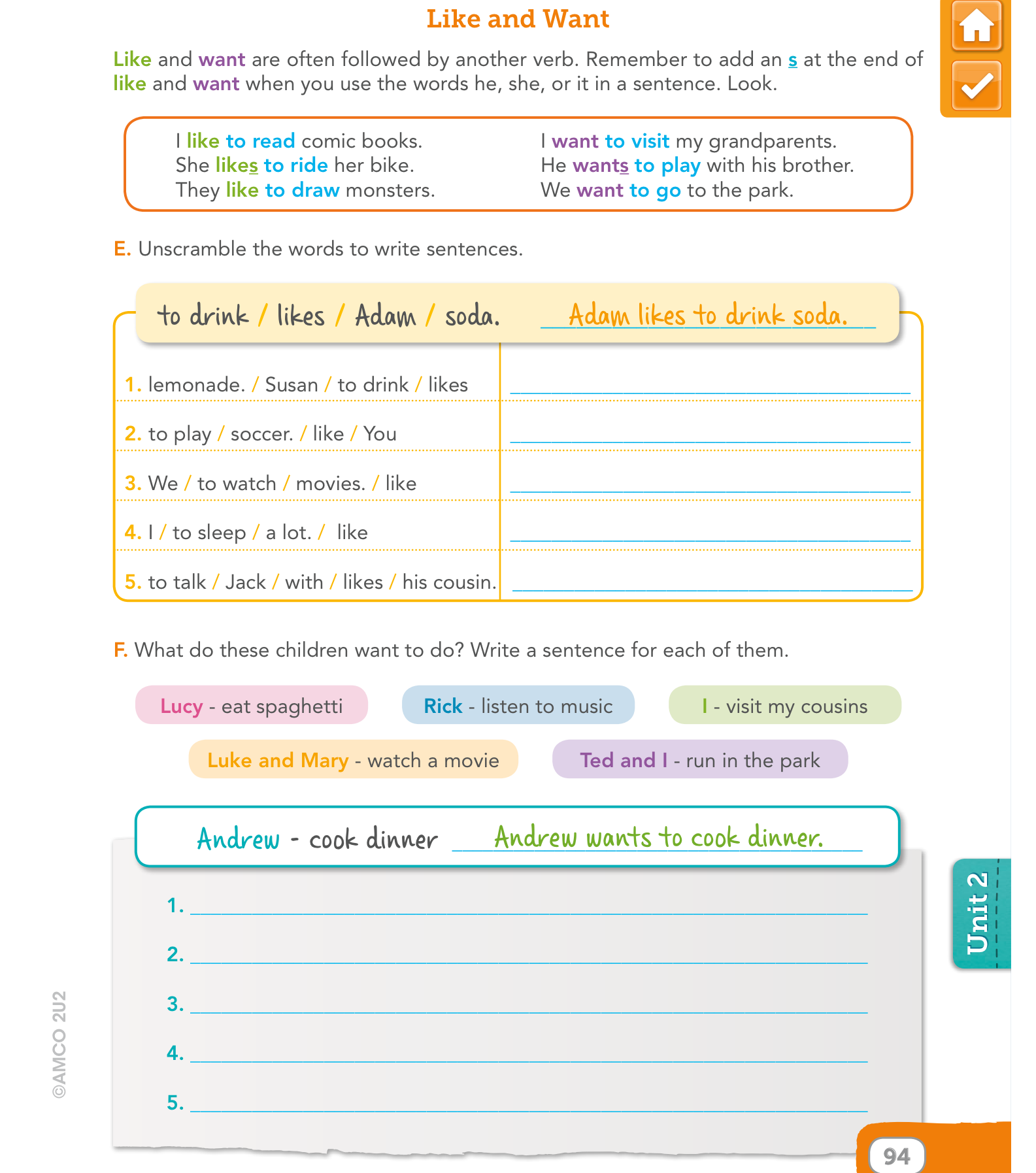 